This is the title of my isotope hydrology SYNOPSES submitted to the 2019 IAEA Isotope Hydrology SYMPOSIUMA. SMITH,Isotope Hydrology Laboratory, Address and Street, Vienna, AustriaE-mail address: myemail@domain.com.K. D. SAMUEL, B. JONES
Isotope Hydrology Institute, Address and Street, Vienna, Austria.

Abstract: Extended synopses covering various areas of isotope hydrology and related disciplines are welcome, and may be requested for an oral or poster presentation, and in a specific session. Where the number of oral requests exceeds slots available, the IAEA reserves the right to assign papers to an appropriate poster session. A Book of Synopses of accepted contributions will be made available online about one week before the opening of the Symposium.1. INTRODUCTIONThe first step in submission requires creation of a user account on the INDICO conference system, using the 'Login' tab in the top right corner of the page. If you are already a registered INDICO user, please log into the system. 2. METHDOSHere is an example of my water sample collection in Figure 1:
Figure 1.  Water sample collection.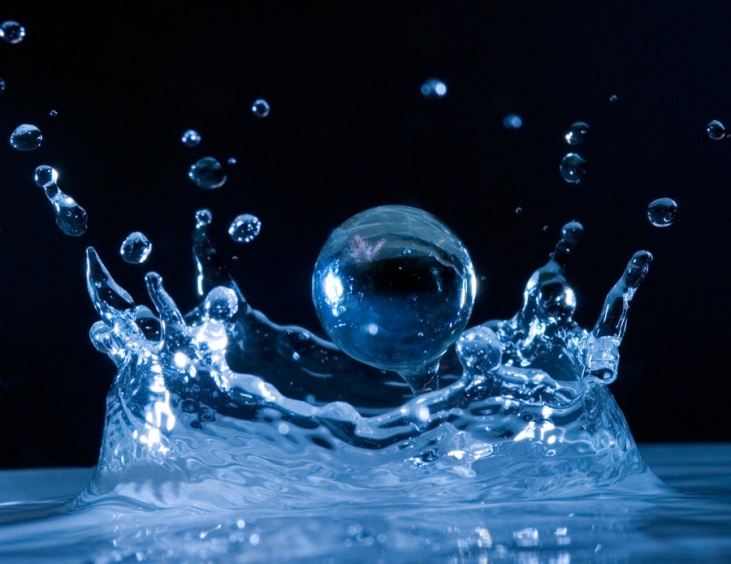 3. RESULTSThe first step in submission requires creation of a user account on the INDICO conference system, using the 'Login' tab in the top right corner of the page. If you are already a registered INDICO user, please log into the system. My data are tabulated in in Table 1 as shown below:Table 1.  My ground water isotope results.The first step in submission requires creation of a user account on the INDICO conference system, using the 'Login' tab in the top right corner of the page. If you are already a registered INDICO user, please log into the system. My data are tabulated in in Table 1 as shown below.4. CONCLUSIONSAll of the citations in my abstract [1] must follow the IAEA citation style as shown below. The maximum length of this synopsis is 2 pages [2-10].  Minimum length is 300 words.REFERENCES[1] 	STEPHENSON, R., Introduction to Nuclear Engineering, 2nd edn, McGraw-Hill, New York(1958)  491 pp.[2] 	GEYH, M.A., Messungen der Tritium-Konzentration in Salzlaugen, Kali Steinsalz 5 (1969)208.[3] 	INTERNATIONAL COMMISSION ON RADIOLOGICAL PROTECTION, Evaluation ofRadiation Doses to Body Tissues from Internal Contamination due to Occupational Exposure,Publication 10, Pergamon Press, Oxford and New York (1968).[4] 	GUTHRIE, F.E., PERRY, J.J. (Eds), Introduction to Environmental Toxicology, Blackwell,Oxford (1980). [5]	 HOWLAND, G.P., HART, R.W., “Radiation biology of cultured plant cells”, Applied andFundamental Aspects of Plant Cell, Tissue, and Organ Culture, 2nd edn (REINERT, J.,BAJAJ, Y.R.S., Eds), Springer-Verlag, Berlin (in press).[6] 	BURKE, S.D., HOWELL, J.P., “Impact of prolonged wet storage of DOE reactor irradiatednuclear materials at the Savannah River Site”, Proc. Topical Mtg on DOE Spent Nuclear Fuel— Challenges and Initiatives, Salt Lake City, 1994, USDOE, Washington, DC (1994) 118–124.[7] 	COCHRANE, M.P., DUFFS, C.M., Endosperm cell number in barley, Nature 289 (1981) 399.[8] 	BLOUNT, E.I., Symmetry properties of triplet superconductors, Phys. Rev., B: Condens. Matter 32 (1985) 2935.[9] 	TEPPER, L., Suboptimal control study of a nuclear power plant, IEEE Trans. Nucl. Sci. NS-22 (1975) 812.[10] 	PEACOCK, K.L., Design of discrete bandpass filters for petroleum exploration, Oil Gas J. 8342 (1985) 121.18O2H3H (TU)14C (pmC)-23.5-220.1<0.154.3±1.0-16.3-153.20.9±0.225.3±0.9